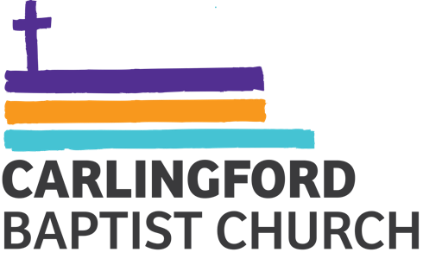 Health and Safety RulesSmoking is not permitted within all Carlingford Baptist Church buildings and outdoor areas on the sites known as Cnr of Alamien and Pennant Hills Rd, Carlingford. Alcohol and illegal drugs are not permitted within all Carlingford Baptist Church buildings and outdoor areas on the sites known as Cnr of Alamien and Pennant Hills Rd, CarlingfordFood safety procedures as per ‘Food Preparation and Storage Guidelines’ are to be followed at all times (see Food Safety Procedures Manual in Kitchen) Do not undertake work for which you are not qualified.All hazards are to be reported to the Work Health & Safety Officer (preferably in writing on the Workplace Incident/Hazard Report Form) so that they can be addressed.Ministry leaders are responsible for leaving their ministry area in a clean and tidy state.All workers and volunteers should be aware of and observe the Emergency Evacuation Procedures.All workers and volunteers should be aware of and observe the Work Health and Safety policy.